Обновленное искусство слобожанских пальцевых росписейСлобожанская роспись вобрала в себя как традиционные украинские, так и российские черты.  Этому способствовало то, что в ярмарочные дни сюда привозили и увозили предметы быта с нескольких соседних губерний.В орнаментах много интересного: яркие солнечные многолучевые композиции, сочетания темных и светлых цветов, даже способ нанесения орнамента необычен. Большая часть рисунков нанесена на поверхности краской – непосредственно пальцами художника. Уникальность этой росписи в том, что на своих работах не нужно ставить подпись, на ней – остаются отпечатки пальцев мастера.Помимо самих мастериц активное участие в развитии промысла принимают и их... кошки. Дело в том, что старобельские художники рисуют не только пальцами, но и самодельными кисточками, сделанными из кошачьей шерсти. Для этого годится только шерсть самой обычной (ни в коем случае не пушистой!) сельской кошки: на животике или с бочков у нее отрезают пучок снопиком, наматывают на отточенный черенок и делают такой кисточкой самые тонкие и сложные узоры. Так что если увидите на Старобельских улицах Мурку с выстриженными боками или пузом, в общем, с узорами, не удивляйтесь — искусство, как известно, требует жертв.Искусствоведы утверждают, что подобная техника была практически неизвестна в Европе, хотя, по некоторым данным и Микеланджело и Ван Гон экспериментировали в таком стиле. Как это ни странно, но наибольшее распространение пальцевая роспись получила в средневековом Китае, и ее изобретение приписывают императору Шунчжи: «Однажды император случайно окунул пальцы в чернильницу с тушью и, вытирая их, прижал к куску шелка. Отпечатки пальцев напомнили ему стадо буйволов, и он быстро дорисовал их кистью». Китайцы же утверждали, что через прямой контакт кончиков пальцев с красками будущему произведению передаются энергетика, эмоции и чувства художника. А вот современные медики и психологи рекомендуют использовать рисование пальцами в развивающих и лечебных детских программах.Не удивительно при этом, что и в старинных старобельских образцах пальцевой росписи, и в восстановленных орнаментах можно прочитать символы и знаки старины, целую гамму настроений и чувств мастеров, их характеры, вполне возможно, что и зашифрованные послания. Сегодня обновленным слобожанским искусством пальцевой росписи заинтересовались представители Этнографического музея в с. Пирогово (под Киевом), школа ремесел при эколого-натуралистическом центре Украины. В недалекой перспективе – создание музея и отдельной художественной школы слобожанской росписи. 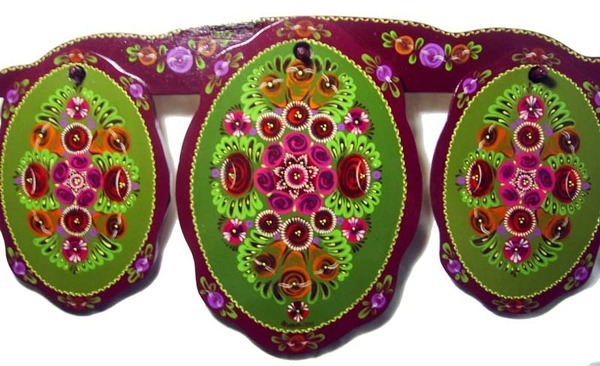 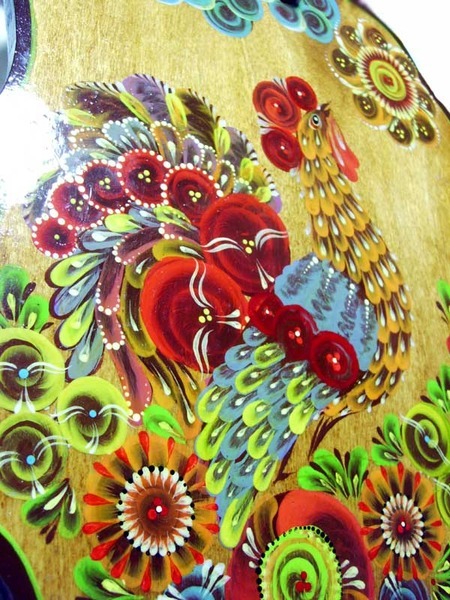 